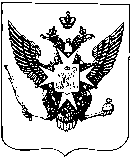 Муниципальный Советгорода ПавловскаРЕШЕНИЕот 07 сентября 2016 года					                     				№ 6/5.1О принятии во втором и третьем чтениях (в целом) изменений в решение Муниципального Совета города Павловска от 16.12.2015  № 13/3.1«О принятии бюджета муниципального образованиягорода Павловска на 2016 год» (в редакции от 18.05.2016 № 4/11.1)В соответствии с Бюджетным кодексом РФ, Уставом внутригородского муниципального образования Санкт-Петербурга город  Павловск, Положением  о бюджетном процессе в  муниципальном образовании  город  ПавловскМуниципальный Совет города ПавловскаРЕШИЛ:Внести изменения в Решение Муниципального Совета города Павловска от 16.12.2015            № 13/3.1 «О принятии бюджета муниципального образования города Павловска на 2016 год» (в редакции от 18.05.2016 № 4/11.1), следующие изменения:1.1 Статью 1 изложить в следующей редакции:Статья 1.Утвердить бюджет муниципального образования города Павловска на 2016год (далее также - местный бюджет города Павловска):общий объем доходов в сумме 74 620,5 тыс. руб.;общий объем расходов в сумме 89 763,5 тыс. руб.;общий дефицит бюджета в сумме 15 143,0 тыс. руб.    1.2 Статью 2 изложить в следующей редакции:Статья 2.Утвердить объём межбюджетных трансфертов, получаемых из бюджета Санкт-Петербурга в 2016 году, в сумме 20 234,9 тыс. руб.1.3 Статью 5 изложить в следующей редакции:Статья 5. Утвердить общий объем бюджетных ассигнований, направляемых на исполнение публичных нормативных обязательств, на 2016 год в сумме 3 824,9 тыс. руб.Изложить Приложения   № 1,2,3,5 в новой прилагаемой редакции. Настоящее решение вступает в силу со дня его официального опубликования.Глава муниципального образования города Павловска                                                                                              	В.В. Зибарев Приложение 1к решению Муниципального Советагорода Павловска                                                                                                                       от 07.09.2016 № 6/5.1Приложение 2к решению Муниципального Советагорода Павловска                                                                                                                           от 07.09.2016 № 6/5.1Приложение 3к решению Муниципального Советагорода Павловска                                                                                                                         от 07.09.2016 № 6/5.1Источники  финансирования дефицита бюджета муниципального образования города Павловска на 2016 годПриложение 5к решению Муниципального Советагорода Павловска                                                                                                                          от 07.09.2016 № 6/5.1Доходы бюджета муниципального образования города Павловска на 2016 годДоходы бюджета муниципального образования города Павловска на 2016 годДоходы бюджета муниципального образования города Павловска на 2016 годДоходы бюджета муниципального образования города Павловска на 2016 годДоходы бюджета муниципального образования города Павловска на 2016 годДоходы бюджета муниципального образования города Павловска на 2016 год№ п/пКод Код Код Источники доходовСумма (тыс. руб.)I0001 00 00000 00 0000 0001 00 00000 00 0000 000 НАЛОГОВЫЕ И НЕНАЛОГОВЫЕ ДОХОДЫ54 385,610001 05 00000 00 0000 0001 05 00000 00 0000 000НАЛОГИ НА СОВОКУПНЫЙ ДОХОД27 564,01.1.1821 05 01000 00 0000 1101 05 01000 00 0000 110Налог, взимаемый в связи с применением упрощенной системы налогообложения26 220,01.1.11821 05 01011 01 0000 1101 05 01011 01 0000 110Налог, взимаемый с налогоплательщиков, выбравших в качестве объекта налогообложения доходы26 220,01.2.1821 05 04030 02 0000 1101 05 04030 02 0000 110Налог, взимаемый в связи с применением патентной системы налогообложения, зачисляемый в бюджеты городов федерального значения Москвы и Санкт-Петербурга97,01.3.1821 05 02010 02 0000 1101 05 02010 02 0000 110Единый налог на вмененный доход для отдельных видов деятельности1 247,02.0001 06 00000 00 0000 0001 06 00000 00 0000 000НАЛОГИ НА ИМУЩЕСТВО4 472,02.1.1821 06 01000 00 0000 1101 06 01000 00 0000 110Налог на имущество физических лиц4 472,02.1.1.182 1 06 01010 03 0000 110 1 06 01010 03 0000 110Налог на имущество физических лиц, взимаемый по ставкам, применяемым к объектам налогообложения, расположенным в границах внутригородских муниципальных образований городов федерального значения Москвы и Санкт-Петербурга4 472,030001 11 00000 00 0000 0001 11 00000 00 0000 000ДОХОДЫ ОТ ИСПОЛЬЗОВАНИЯ ИМУЩЕСТВА, НАХОДЯЩЕГОСЯ В ГОСУДАРСТВЕННОЙ И МУНИЦИПАЛЬНОЙ СОБСТВЕННОСТИ19 342,03.1.0001 11 05000 00 0000 1201 11 05000 00 0000 120Доходы, получаемые в виде арендной либо иной платы за передачу в возмездное пользование государственного и муниципального имущества (за исключением имущества бюджетных и автономных учреждений, а также имущества государственных и муниципальных унитарных предприятий, в том числе казенных)19 342,03.1.1.0001 11 05010 00 0000 1201 11 05010 00 0000 120Доходы, получаемые в виде арендной платы за земельные участки, государственная собственность на которые не разграничена, а также средства от продажи права на заключение договоров аренды указанных земельных участков19 342,03.1.1.1.8301 11 05011 02 0000 1201 11 05011 02 0000 120Доходы, получаемые в виде арендной платы за земельные участки, государственная собственность на которые не разграничена и которые расположены в границах городов федерального значения Москвы и Санкт-Петербурга, а также средства от продажи права на заключение договоров аренды указанных земельных участков19 342,03.1.1.1.1.8301 11 05011 02 0100 1201 11 05011 02 0100 120Арендная плата и поступления от продажи права на заключение договоров аренды земельных участков, за исключением земельных участков, предоставленных на инвестиционных условиях19 342,04.0001 13 00000 00 0000 0001 13 00000 00 0000 000ДОХОДЫ ОТ ОКАЗАНИЯ ПЛАТНЫХ УСЛУГ (РАБОТ) И КОМПЕНСАЦИИ ЗАТРАТ ГОСУДАРСТВА1 345,14.1.0001 13 02990 00 0000 1301 13 02990 00 0000 130Прочие доходы от компенсации затрат государства1 345,14.1.1.0001 13 02993 03 0000 1301 13 02993 03 0000 130Прочие доходы от компенсации затрат бюджетов внутригородских муниципальных образований городов федерального значения Москвы и Санкт-Петербурга1 345,14.1.1.1.8671 13 02993 03 0100 1301 13 02993 03 0100 130Средства, составляющие восстановительную стоимость зеленых насаждений внутриквартального озеленения и подлежащие зачислению в бюджеты внутригородских муниципальных образований Санкт-Петербурга в соответствии с законодательством Санкт-Петербурга1 345,150001 16 00000 00 0000 0001 16 00000 00 0000 000ШТРАФЫ, САНКЦИИ, ВОЗМЕЩЕНИЕ УЩЕРБА1 662,55.1.1821 16 06000 01 0000 1401 16 06000 01 0000 140Денежные взыскания (штрафы) за нарушение законодательства о применении контрольно-кассовой техники при осуществлении наличных денежных расчетов и (или) расчетов с использованием платежных карт30,05.2.0001 16 90000 00 0000 1401 16 90000 00 0000 140Прочие поступления от денежных взысканий (штрафов) и иных сумм в возмещение ущерба1 632,55.2.1.0001 16 90030 03 0000 1401 16 90030 03 0000 140Прочие поступления от денежных взысканий (штрафов) и иных сумм в возмещение ущерба, зачисляемые в  бюджеты внутригородских муниципальных образований городов федерального значения Москвы и Санкт-Петербурга 1 632,55.2.1.1.8061 16 90030 03 0100 1401 16 90030 03 0100 140Штрафы за административные правонарушения в области благоустройства, предусмотренные главой 4 Закона Санкт-Петербурга "Об административных правонарушениях в Санкт-Петербурге"1 566,05.2.1.2.8611 16 90030 03 0200 1401 16 90030 03 0200 140Штрафы за административные правонарушения в области предпринимательской деятельности, предусмотренные статьей 44 Закона Санкт-Петербурга "Об административных правонарушениях в Санкт-Петербурге"66,560001 17 00000 00 0000 0001 17 00000 00 0000 000ПРОЧИЕ НЕНАЛОГОВЫЕ ДОХОДЫ0,06.1.0001 17 01000 00 0000 1801 17 01000 00 0000 180Невыясненные поступления0,06.1.1.9871 17 01030 03 0000 1801 17 01030 03 0000 180Невыясненные поступления, зачисляемые в  бюджеты внутригородских муниципальных образований городов федерального значения Москвы и Санкт-Петербурга 0,06.2.0001 17 05000 00 0000 1801 17 05000 00 0000 180Прочие неналоговые доходы0,06.2.1.9871 17 05030 03 0000 1801 17 05030 03 0000 180Прочие неналоговые доходы бюджетов внутригородских муниципальных образований городов федерального значения Москвы и Санкт-Петербурга 0,06.2.1.1.9871 17 05030 03 0200 1801 17 05030 03 0200 180Другие подвиды прочих неналоговых доходов бюджетов внутригородских муниципальных образований Санкт-Петербурга0,0II0002 00 00000 00 0000 0002 00 00000 00 0000 000БЕЗВОЗМЕЗДНЫЕ ПОСТУПЛЕНИЯ20 234,91.0002 02 00000 00 0000 0002 02 00000 00 0000 000Безвозмездные поступления от других бюджетов бюджетной системы РФ20 234,91.1.0002 02 03000 00 0000 1512 02 03000 00 0000 151Субвенции бюджетам субъектов РФ и муниципальных образований20 234,91.1.1.0002 02 03024 00 0000 1512 02 03024 00 0000 151Субвенции местным бюджетам на выполнение передаваемых полномочий субъектов Российской Федерации14 982,11.1.1.1.9872 02 03024 03 0000 1512 02 03024 03 0000 151Субвенции бюджетам внутригородских муниципальных образований городов федерального значения Москвы и Санкт-Петербурга на выполнение передаваемых полномочий субъектов Российской Федерации14 982,11.1.1.1.19872 02 03024 03 0100 1512 02 03024 03 0100 151Субвенции бюджетам внутригородских муниципальных образований  Санкт-Петербурга на выполнение отдельных государственных полномочий Санкт-Петербурга по организации и осуществлению деятельности по опеке и попечительству2 375,31.1.1.1.29872 02 03024 03 0200 1512 02 03024 03 0200 151Субвенции  бюджетам внутригородских муниципальных образований Санкт-Петербурга на выполнение отдельного государственного полномочия Санкт-Петербурга по определению должностных лиц, уполномоченных составлять протоколы об административных правонарушениях, и составлению протоколов об административных правонарушениях6,01.1.1.1.39872 02 03024 03 0300 1512 02 03024 03 0300 151Субвенции  бюджетам внутригородских муниципальных образований Санкт-Петербурга на выполнение отдельного государственного полномочия Санкт-Петербурга по организации и осуществлению уборки и санитарной очистки территорий12 600,81.1.2.0002 02 03027 00 0000 1512 02 03027 00 0000 151Субвенции бюджетам муниципальных образований на содержание ребенка в семье опекуна и приемной семье, а также вознаграждение, причитающееся приемному родителю5 252,801.1.2.19872 02 03027 03 0000 1512 02 03027 03 0000 151Субвенции бюджетам внутригородских муниципальных образований городов федерального значения Москвы и Санкт-Петербурга на содержание ребенка в семье опекуна и приемной семье, а также вознаграждение, причитающееся приемному родителю5 252,801.1.2.1.19872 02 03027 03 0100 1512 02 03027 03 0100 151Субвенции бюджетам внутригородских муниципальных образований  Санкт-Петербурга на содержание ребенка в семье опекуна и приемной семье3 223,901.1.2.1.29872 02 03027 03 0200 1512 02 03027 03 0200 151Субвенции бюджетам внутригородских муниципальных образований  Санкт-Петербурга на вознаграждение, причитающееся приемному родителю2 028,9020002 08 00000 00 0000  180 2 08 00000 00 0000  180 Перечисления для осуществления возврата (зачета) излишне уплаченных или излишне взысканных сумм налогов, сборов и иных платежей, а также сумм процентов за несвоевременное осуществление такого возврата и процентов, начисленных на излишне взысканные суммы0,02.1.9872 08 03000 03 0000 1802 08 03000 03 0000 180Перечисления из бюджетов внутригородских муниципальных образований городов федерального значения Москвы и Санкт-Петербурга (в бюджеты внутригородских муниципальных образований городов федерального значения Москвы и Санкт-Петербурга) для осуществления возврата (зачета) излишне уплаченных или излишне взысканных сумм налогов, сборов и иных платежей, а также сумм процентов за несвоевременное осуществление такого возврата и процентов, начисленных на излишне взысканные суммы0,0ИТОГО ДОХОДОВ74 620,5Ведомственная структура расходов бюджета  муниципального образования                                              города  Павловска на 2016 годВедомственная структура расходов бюджета  муниципального образования                                              города  Павловска на 2016 годВедомственная структура расходов бюджета  муниципального образования                                              города  Павловска на 2016 годВедомственная структура расходов бюджета  муниципального образования                                              города  Павловска на 2016 годВедомственная структура расходов бюджета  муниципального образования                                              города  Павловска на 2016 годВедомственная структура расходов бюджета  муниципального образования                                              города  Павловска на 2016 годВедомственная структура расходов бюджета  муниципального образования                                              города  Павловска на 2016 год№ п/пНаименование статейКод ГРБСкод разделаКод подразделаКод целевой статьиКод вида расходов Сумма(тыс. руб.)1.МУНИЦИПАЛЬНЫЙ СОВЕТ ГОРОДА                 ПАВЛОВСКА8933 217,91.1.Общегосударственные вопросы89301003 217,91.1.1.Функционирование высшего должностного лица субъекта Российской Федерации и муниципального образования89301 021 246,61.1.1.1.Глава муниципального образования89301 0200200 010001 246,61.1.1.1.1.Расходы на выплату персоналу в целях обеспечения выполнения функций государственными (муниципальными) органами, казенными учреждениями, органами управления государственными внебюджетными фондами893010200200 010001001 246,61.1.2.Функционирование законодательных (представительных) органов государственной власти и представительных органов муниципальных образований89301031 899,31.1.2.1.Аппарат представительного органа муниципального образования893010300200 040001 899,31.1.2.1.1.Закупка товаров, работ и услуг для обеспечения государственных (муниципальных) нужд893010300200 04000200298,11.1.2.1.2.Расходы на выплату персоналу в целях обеспечения выполнения функций государственными (муниципальными) органами, казенными учреждениями, органами управления государственными внебюджетными фондами893010300200 040001001 601,21.3.Другие общегосударственные вопросы893011372,01.3.1.Уплата членских взносов на осуществление деятельности Совета муниципальных образований Санкт-Петербурга и содержание его органов893011309200 0600072,01.3.1.1.Иные бюджетные ассигнования893011309200 0600080072,02.МЕСТНАЯ АДМИНИСТРАЦИЯ ГОРОДА          ПАВЛОВСКА98786 545,62.1.Общегосударственные вопросы987010013 376,02.1.1.Функционирование Правительства Российской Федерации, высших исполнительных органов государственной  власти субъектов Российской Федерации, местных администраций987010412 658,52.1.1.1.Глава местной администрации (исполнительно-распорядительного органа муниципального образования)987010400200 005001 246,62.1.1.1.1.Расходы на выплату персоналу в целях обеспечения выполнения функций государственными (муниципальными) органами, казенными учреждениями, органами управления государственными внебюджетными фондами987010400200 005001001 246,62.1.1.2.Содержание и обеспечение деятельности местной администрации по решению вопросов местного значения987010400200 060109 030,62.1.1.2.1.Расходы на выплату персоналу в целях обеспечения выполнения функций государственными (муниципальными) органами, казенными учреждениями, органами управления государственными внебюджетными фондами987010400200 060101007 506,42.1.1.2.2.Закупка товаров, работ и услуг для обеспечения государственных (муниципальных) нужд987010400200 060102001 519,42.1.1.2.3.Иные бюджетные ассигнования987010400200 060108004,82.1.1.3.Расходы на исполнение государственного полномочия Санкт-Петербурга по составлению протоколов об административных правонарушениях за счёт субвенций из Бюджета Санкт-Петербурга987010409200 G01006,02.1.1.3.1.Закупка товаров, работ и услуг для обеспечения государственных (муниципальных) нужд987010409200 G01002006,02.1.2.Расходы на исполнение государственного полномочия Санкт-Петербурга по организации и осуществлению  деятельности по опеке и попечительству за счёт субвенций из бюджета Санкт - Петербурга987010400200 G08502 375,32.1.2.1Расходы на выплату персоналу в целях обеспечения выполнения функций государственными (муниципальными) органами, казенными учреждениями, органами управления государственными внебюджетными фондами987010400200 G08501002 249,72.1.2.2Закупка товаров, работ и услуг для обеспечения государственных (муниципальных) нужд987010400200 G0850200125,62.1.2.1.Резервные фонды9870111350,02.1.2.1.1.Резервный фонд Местной администрации987011107000 01000350,02.1.3.Иные бюджетные ассигнования987011107000 01000800350,02.1.3.1.Другие общегосударственные вопросы9870113367,52.1.3.1.1.Формирование архивных фондов органов местного самоуправления, муниципальных предприятий и учреждений987011309000 0100037,82.1.3.2.Закупка товаров, работ и услуг для обеспечения государственных (муниципальных) нужд987011309000 0100020037,82.1.3.2.1.Формирование и размещение муниципального заказа987011309200 0200079,72.1.3.3Закупка товаров, работ и услуг для обеспечения государственных (муниципальных) нужд987011309200 0200020079,72.1.3.3.1 Участие в реализации мероприятий по охране здоровья граждан от воздействия окружающего табачного дыма и последствий потребления табака, информирование населения о вреде потребления табака и вредном воздействии окружающего табачного дыма на территории  муниципального образования города Павловска987011309200 0300065,02.1.3.4.Закупка товаров, работ и услуг для обеспечения государственных (муниципальных) нужд987011309200 0300020065,02.1.3.4.1.Участие в  профилактике терроризма и экстремизма, а также в минимизации и (или) ликвидации последствий проявления терроризма и экстремизма на территории муниципального образования г. Павловска987011309200 0400025,02.1.3.5.Закупка товаров, работ и услуг для обеспечения государственных (муниципальных) нужд987011309200 0400020025,02.1.3.5.1Участие в деятельности по профилактике правонарушений в муниципальном образовании городе Павловске в соответствии с законами Санкт-Петербурга987011309200 0500075,02.1.3.6.Закупка товаров, работ и услуг для обеспечения государственных (муниципальных) нужд987011309200 0500020075,02.1.3.6.1Участие в установленном порядке в мероприятиях по профилактике незаконного потребления наркотических средств и психотропных веществ, новых потенциально опасных психоактивных веществ, наркомании в муниципальном образовании городе Павловске987011309200 0800085,02.1.3.6.1Закупка товаров, работ и услуг для обеспечения государственных (муниципальных) нужд987011309200 0800020085,02.2.Национальная безопасность и правоохранительная деятельность987030066,32.2.1.Зашита населения и территории от чрезвычайных ситуаций природного и техногенного характера, гражданская оборона987030966,32.2.1.1.Проведение подготовки и обучения неработающего населения способам защиты и действиям в чрезвычайных ситуациях, а также способам защиты от опасностей, возникающих при ведении военных действий или вследствие этих действий987030921900 0100066,32.2.1.1.1.Закупка товаров, работ и услуг для обеспечения государственных (муниципальных) нужд987030921900 0100020066,32.3.Национальная экономика98704008 482,02.3.1.Общеэкономические вопросы9870401264,92.3.1.1.Участие в организации и финансировании временного трудоустройства несовершеннолетних в возрасте от 14 до 18 лет в свободное от учебы время987040151000 02000264,92.3.1.1.1.Закупка товаров, работ и услуг для обеспечения государственных (муниципальных) нужд987040151000 02000200264,92.3.2.  Дорожное хозяйство (дорожные фонды)98704098 207,12.3.2.1.Текущий ремонт и содержание дорог, расположенных в пределах границ муниципального образования (в соответствии с перечнем, утвержденным Правительством Санкт-Петербурга)987040931500 010008 207,12.3.2.1.1.Закупка товаров, работ и услуг для государственных (муниципальных) нужд987040931500 010002008 207,12.3.3.Другие вопросы в области национальной экономики987041210,02.3.3.1.Мероприятия по содействию развитию малого бизнеса на территории муниципального образования г. Павловска987041234500 0100010,02.3.3.1.1.Закупка товаров, работ и услуг для обеспечения государственных (муниципальных) нужд987041234500 0100020010,02.4.Жилищно-коммунальное хозяйство987050052 506,12.4.1.Благоустройство987050352 506,12.4.1.1.Текущий ремонт и озеленение придомовых территорий и территорий дворов, включая проезды и въезды, пешеходные дорожки, организация дополнительных парковочных мест, установка, содержание и ремонт ограждений газонов, установка и содержание малых архитектурных форм, уличной мебели и хозяйственно-бытового оборудования 987050360000 0101012 194,02.4.1.1.1.Закупка товаров, работ и услуг для обеспечения государственных (муниципальных) нужд987050360000 0101020011 876,42.4.1.1.2.Иные бюджетные ассигнования987050360000 01010800317,62.4.1.2.Создание зон отдыха, обустройство, содержание и уборка территорий детских и спортивных площадок  на территории  муниципального образования города Павловска98705036000 00102023 040,02.4.1.2.1.Закупка товаров, работ и услуг для обеспечения государственных (муниципальных) нужд98705036000 00102020022 448,02.4.1.2.2.Иные бюджетные ассигнования98705036000 001020800592,02.4.1.3.Ликвидация несанкционированных свалок бытовых отходов и мусора и уборка территорий, водных акваторий, тупиков и проездов, не включенных в адресные программы, утвержденные исполнительными органами государственной власти Санкт-Петербурга987050360000 02020606,42.4.1.3.1.Закупка товаров, работ и услуг для обеспечения государственных (муниципальных) нужд987050360000 02020200606,42.4.1.4.Организация сбора и вывоза бытовых отходов и мусора с территории, на которой расположены жилые дома частного жилищного фонда города Павловска987050360000 0204030,02.4.1.4.1.Закупка товаров, работ и услуг для обеспечения государственных (муниципальных) нужд987050360000 0204020030,02.4.1.5.Расходы на исполнение государственного полномочия Санкт-Петербурга по организации и  осуществлению уборки и санитарной очистки территорий за счёт субвенций Санкт-Петербурга.987050360000 G316012 600,82.4.1.5.1.Закупка товаров, работ и услуг для государственных (муниципальных) нужд987050360000 G316020012 600,82.4.1.6.Организация учета зеленых насаждений внутриквартального озеленения на территории муниципального образования города Павловска, компенсационное озеленение, содержание территорий зеленых насаждений внутриквартального озеленения, проведение санитарных рубок, а также удаление аварийных, больных деревьев и кустарников в отношении зеленых насаждений внутриквартального озеленения987050360000 030202 193,82.4.1.6.1.Закупка товаров, работ и услуг для государственных (муниципальных) нужд987050360000 030202002 193,82.4.1.7.Выполнение оформления к праздничным мероприятиям на территории муниципального образования города Павловска987050360000 040201 184,12.4.1.7.1.Закупка товаров, работ и услуг для обеспечения государственных (муниципальных) нужд987050360000 040202001 184,12.4.1.8.Содержание и благоустройств, обеспечение сохранности и восстановления мест погребения и воинских захоронений, мемориальных сооружений и объектов, увековечивающих память погибших, расположенных на территории муниципального образования города Павловска987050360000 04050100,02.4.1.8.1.Закупка товаров, работ и услуг для обеспечения государственных (муниципальных) нужд987050360000 04050200100,02.4.1.9.Устройство искусственных неровностей на проездах и въездах на придомовых территориях и дворовых территориях987050360000 04080557,03.4.1.9.1Закупка товаров, работ и услуг для обеспечения государственных (муниципальных) нужд987050360000 04080200557,02.5.Охрана окружающей среды987060050,02.5.1.Другие вопросы в области охраны окружающей среды987060550,02.5.1.1.Участие в мероприятиях по охране окружающей среды в границах муниципального образования города Павловска987060541000 0100050,02.5.1.1.1.Закупка товаров, работ и услуг для обеспечения государственных (муниципальных) нужд987060541000 0100020050,02.6.Образование9870700488,92.6.1.Профессиональная подготовка, переподготовка и повышение квалификации987070558,52.6.1.1.Организация профессионального образования и дополнительного профессионального образования выборных лиц местного самоуправления, членов выборных органов местного самоуправления, депутатов муниципального совета муниципального образования,  муниципальных служащих 987070542800 0100058,52.6.1.1.1.Закупка товаров, работ и услуг для обеспечения государственных (муниципальных) нужд987070542800 0100020058,52.6.2.Молодежная политика и оздоровление детей9870707430,42.6.2.1.Проведение работ по военно-патриотическому воспитанию граждан на территории муниципального образования города Павловска987070743100 01000290,12.6.2.1.1.Закупка товаров, работ и услуг для обеспечения государственных (муниципальных) нужд987070743100 01000200290,12.6.2.2.Участие в реализации мер по профилактике дорожно-транспортного травматизма среди детей и подростков на территории муниципального образования города Павловска987070743100 03000140,32.6.2.2.1.Закупка товаров, работ и услуг для обеспечения государственных (муниципальных) нужд987070743100 03000200140,32.7.Культура, кинематография98708003 234,02.7.1.Культура98708013 234,02.7.1.1.Организация  и проведение местных и участие в организации и проведении городских праздничных и иных зрелищных мероприятий987080144000 010001 502,02.7.1.1.1.Закупка товаров, работ и услуг для обеспечения государственных (муниципальных) нужд987080144000 010002001 502,02.7.1.2.Организация и проведение досуговых мероприятий для жителей муниципального образования987080144000 020001 732,02.7.1.2.1Закупка товаров, работ и услуг для обеспечения государственных (муниципальных) нужд987080144000 020002001 732,02.8.Социальная политика98710005 903,82.8.1.Социальное обеспечение населения9871003601,02.8.1.1.Расходы на предоставление доплат к пенсии лицам, замещавшим муниципальные должности и должности муниципальной службы987100350500 01000601,02.8.1.1.1.Социальное обеспечение и иные выплаты населению987100350500 01000300601,02.8.2.Охрана семьи и детства98710045 252,82.8.2.1.Расходы на исполнение государственного полномочия Санкт-Петербурга по организации и осуществлению  деятельности по выплате  денежных средств на содержание ребёнка в семье опекуна и приёмной семье за счёт субвенций из бюджета Санкт - Петербурга987100451100 G08603 223,92.8.2.1.1Социальное обеспечение и иные выплаты населению987100451100 G08603003 223,92.8.2.2.Расходы на исполнение государственного полномочия по выплате  денежных средств на вознаграждение приёмным родителям за счёт субвенций из бюджета Санкт - Петербурга987100451100 G08702 028,92.8.2.2.1.Социальное обеспечение и иные выплаты населению987100451100 G08703002 028,92.8.3.Другие вопросы в области социальной политики987100650,02.8.3.1.Оказание натуральной помощи малообеспеченным гражданам, находящимся в трудной жизненной ситуации, которую он не может преодолеть самостоятельно, в виде обеспечения их топливом987100650500 0200050,02.8.3.1.1.Закупка товаров, работ и услуг для обеспечения государственных (муниципальных) нужд987100650500 0200020050,02.9.Физическая культура и спорт9871100920,32.9.1.Массовый спорт9871102920,32.9.1.1.Обеспечение условий для развития на территории города Павловска физической культуры и массового спорта, организация и проведение официальных физкультурных мероприятий, физкультурно-оздоровительных мероприятий и спортивных мероприятий муниципального образования 987110248700 01000920,32.9.1.1.1.Закупка товаров, работ и услуг для обеспечения государственных (муниципальных) нужд987110248700 01000200920,32.10.Средства массовой информации98712001 518,22.10.1.Периодическая печать и издательства98712021 518,22.10.1.1.Периодические издания, учрежденные представительным органом местного самоуправления987120245700 010001 518,22.10.1.1.1.Закупка товаров, работ и услуг для обеспечения государственных (муниципальных) нужд987120245700 010002001 518,2ИТОГО РАСХОДОВ89 763,5Код главыКод группы, подгруппы, статьи и вида источниковНаименованиеНаименованиеСумма,                тыс. руб.000Источники финансирования дефицита бюджета  - всегоИсточники финансирования дефицита бюджета  - всего15 143,000001 00 00 00 00 0000 000Источники внутреннего финансирования дефицитов бюджетовИсточники внутреннего финансирования дефицитов бюджетов15 143,0000 01 05 00 00 00 0000 000Изменение остатков средств на счетах по учету средств бюджетовИзменение остатков средств на счетах по учету средств бюджетов15 143,0000  01 05 00 00 00 0000 500Увеличение остатков средств бюджетовУвеличение остатков средств бюджетов-74 620,5000  01 05 02 00 00 0000 500Увеличение прочих остатков средств бюджетовУвеличение прочих остатков средств бюджетов-74 620,5000  01 05 02 01 00 0000 510Увеличение прочих остатков денежных средств бюджетовУвеличение прочих остатков денежных средств бюджетов-74 620,5987  01 05 02 01 03 0000 510Увеличение прочих остатков денежных средств бюджетов внутригородских муниципальных образований Санкт-ПетербургаУвеличение прочих остатков денежных средств бюджетов внутригородских муниципальных образований Санкт-Петербурга-74 620,5000  01 05 00 00 00 0000 600Уменьшение остатков средств бюджетовУменьшение остатков средств бюджетов89 763,5000  01 05 02 00 00 0000 600Уменьшение прочих остатков средств бюджетовУменьшение прочих остатков средств бюджетов89 763,5000  01 05 02 01 00 0000 610Уменьшение прочих остатков денежных средств бюджетовУменьшение прочих остатков денежных средств бюджетов89 763,5987  01 05 02 01 03 0000 610Уменьшение прочих остатков денежных средств бюджетов внутригородских муниципальных образований Санкт-ПетербургаУменьшение прочих остатков денежных средств бюджетов внутригородских муниципальных образований Санкт-Петербурга89 763,5Распределение бюджетных ассигнований бюджета муниципального образования города           Павловска на 2016 год по разделам, подразделам, целевым статьям и группам видов расходовРаспределение бюджетных ассигнований бюджета муниципального образования города           Павловска на 2016 год по разделам, подразделам, целевым статьям и группам видов расходовРаспределение бюджетных ассигнований бюджета муниципального образования города           Павловска на 2016 год по разделам, подразделам, целевым статьям и группам видов расходовРаспределение бюджетных ассигнований бюджета муниципального образования города           Павловска на 2016 год по разделам, подразделам, целевым статьям и группам видов расходовРаспределение бюджетных ассигнований бюджета муниципального образования города           Павловска на 2016 год по разделам, подразделам, целевым статьям и группам видов расходовРаспределение бюджетных ассигнований бюджета муниципального образования города           Павловска на 2016 год по разделам, подразделам, целевым статьям и группам видов расходовРаспределение бюджетных ассигнований бюджета муниципального образования города           Павловска на 2016 год по разделам, подразделам, целевым статьям и группам видов расходовРаспределение бюджетных ассигнований бюджета муниципального образования города           Павловска на 2016 год по разделам, подразделам, целевым статьям и группам видов расходов№ п/пНаименование статейКод ГРБСкод разделаКод подразделаКод целевой статьиКод вида расходов Сумма (тыс. руб.)1.МУНИЦИПАЛЬНЫЙ СОВЕТ ГОРОДА          ПАВЛОВСКА8933 217,31.1.Общегосударственные вопросы89301003 217,91.1.1.Функционирование высшего должностного лица субъекта Российской Федерации и муниципального образования89301 021 246,61.1.1.1.Глава муниципального образования89301 0200200 010001 246,61.1.1.1.1.Расходы на выплату персоналу в целях обеспечения выполнения функций государственными (муниципальными) органами, казенными учреждениями, органами управления государственными внебюджетными фондами893010200200 010001001 246,61.1.2.Функционирование законодательных (представительных) органов государственной власти и представительных органов муниципальных образований89301031 899,31.1.2.1.Аппарат представительного органа муниципального образования893010300200 040001 899,31.1.2.1.1.Закупка товаров, работ и услуг для обеспечения государственных (муниципальных) нужд893010300200 04000200298,11.1.2.1.2.Расходы на выплату персоналу в целях обеспечения выполнения функций государственными (муниципальными) органами, казенными учреждениями, органами управления государственными внебюджетными фондами893010300200 040001001 601,21.3.Другие общегосударственные вопросы893011372,01.3.1.Уплата членских взносов на осуществление деятельности Совета муниципальных образований Санкт-Петербурга и содержание его органов893011309200 0600072,01.3.1.1.Иные бюджетные ассигнования893011309200 0600080072,02.МЕСТНАЯ АДМИНИСТРАЦИЯ ГОРОДА       ПАВЛОВСКА98786 545,62.1.Общегосударственные вопросы987010013 376,02.1.1.Функционирование Правительства Российской Федерации, высших исполнительных органов государственной  власти субъектов Российской Федерации, местных администраций987010412 658,52.1.1.1.Глава местной администрации (исполнительно-распорядительного органа муниципального образования)987010400200 005001 246,62.1.1.1.1.Расходы на выплату персоналу в целях обеспечения выполнения функций государственными (муниципальными) органами, казенными учреждениями, органами управления государственными внебюджетными фондами987010400200 005001001 246,62.1.1.2.Содержание и обеспечение деятельности местной администрации по решению вопросов местного значения987010400200 060109 030,62.1.1.2.1.Расходы на выплату персоналу в целях обеспечения выполнения функций государственными (муниципальными) органами, казенными учреждениями, органами управления государственными внебюджетными фондами987010400200 060101007 506,42.1.1.2.2.Закупка товаров, работ и услуг для обеспечения государственных (муниципальных) нужд987010400200 060102001 519,42.1.1.2.3.Иные бюджетные ассигнования987010400200 060108004,82.1.1.3.Расходы на исполнение государственного полномочия Санкт-Петербурга по составлению протоколов об административных правонарушениях за счёт субвенций из Бюджета Санкт-Петербурга987010409200 G01006,02.1.1.3.1.Закупка товаров, работ и услуг для обеспечения государственных (муниципальных) нужд987010409200 G01002006,02.1.2.Расходы на исполнение государственного полномочия Санкт-Петербурга по организации и осуществлению  деятельности по опеке и попечительству за счёт субвенций из бюджета Санкт - Петербурга987010400200 G08502 375,32.1.2.1Расходы на выплату персоналу в целях обеспечения выполнения функций государственными (муниципальными) органами, казенными учреждениями, органами управления государственными внебюджетными фондами987010400200 G08501002 249,72.1.2.2Закупка товаров, работ и услуг для обеспечения государственных (муниципальных) нужд987010400200 G0850200125,62.1.2.1.Резервные фонды9870111350,02.1.2.1.1.Резервный фонд Местной администрации987011107000 01000350,02.1.3.Иные бюджетные ассигнования987011107000 01000800350,02.1.3.1.Другие общегосударственные вопросы9870113367,52.1.3.1.1.Формирование архивных фондов органов местного самоуправления, муниципальных предприятий и учреждений987011309000 0100037,82.1.3.2.Закупка товаров, работ и услуг для обеспечения государственных (муниципальных) нужд987011309000 0100020037,82.1.3.2.1.Формирование и размещение муниципального заказа987011309200 0200079,72.1.3.3Закупка товаров, работ и услуг для обеспечения государственных (муниципальных) нужд987011309200 0200020079,72.1.3.3.1 Участие в реализации мероприятий по охране здоровья граждан от воздействия окружающего табачного дыма и последствий потребления табака, информирование населения о вреде потребления табака и вредном воздействии окружающего табачного дыма на территории  муниципального образования города Павловска987011309200 0300065,02.1.3.4.Закупка товаров, работ и услуг для обеспечения государственных (муниципальных) нужд987011309200 0300020065,02.1.3.4.1.Участие в  профилактике терроризма и экстремизма, а также в минимизации и (или) ликвидации последствий проявления терроризма и экстремизма на территории муниципального образования г. Павловска987011309200 0400025,02.1.3.5.Закупка товаров, работ и услуг для обеспечения государственных (муниципальных) нужд987011309200 0400020025,02.1.3.5.1Участие в деятельности по профилактике правонарушений в муниципальном образовании городе Павловске в соответствии с законами Санкт-Петербурга987011309200 0500075,02.1.3.6.Закупка товаров, работ и услуг для обеспечения государственных (муниципальных) нужд987011309200 0500020075,02.1.3.6.1Участие в установленном порядке в мероприятиях по профилактике незаконного потребления наркотических средств и психотропных веществ, новых потенциально опасных психоактивных веществ, наркомании в муниципальном образовании городе Павловске987011309200 0800085,02.1.3.6.1Закупка товаров, работ и услуг для обеспечения государственных (муниципальных) нужд987011309200 0800020085,02.2.Национальная безопасность и правоохранительная деятельность987030066,32.2.1.Зашита населения и территории от чрезвычайных ситуаций природного и техногенного характера, гражданская оборона987030966,32.2.1.1.Проведение подготовки и обучения неработающего населения способам защиты и действиям в чрезвычайных ситуациях, а также способам защиты от опасностей, возникающих при ведении военных действий или вследствие этих действий987030921900 0100066,32.2.1.1.1.Закупка товаров, работ и услуг для обеспечения государственных (муниципальных) нужд987030921900 0100020066,32.3.Национальная экономика98704008 482,02.3.1.Общеэкономические вопросы9870401264,92.3.1.1.Участие в организации и финансировании временного трудоустройства несовершеннолетних в возрасте от 14 до 18 лет в свободное от учебы время987040151000 02000264,92.3.1.1.1.Закупка товаров, работ и услуг для обеспечения государственных (муниципальных) нужд987040151000 02000200264,92.3.2.   Дорожное хозяйство (дорожные фонды)98704098 207,12.3.2.1.Текущий ремонт и содержание дорог, расположенных в пределах границ муниципального образования (в соответствии с перечнем, утвержденным Правительством Санкт-Петербурга)987040931500 010008 207,12.3.2.1.1.Закупка товаров, работ и услуг для государственных (муниципальных) нужд987040931500 010002008207,12.3.3.Другие вопросы в области национальной экономики987041210,02.3.3.1.Мероприятия по содействию развитию малого бизнеса на территории муниципального образования г. Павловска987041234500 0100010,02.3.3.1.1.Закупка товаров, работ и услуг для обеспечения государственных (муниципальных) нужд987041234500 0100020010,02.4.Жилищно-коммунальное хозяйство987050052 506,12.4.1.Благоустройство987050352 506,12.4.1.1.Текущий ремонт и озеленение придомовых территорий и территорий дворов, включая проезды и въезды, пешеходные дорожки, организация дополнительных парковочных мест, установка, содержание и ремонт ограждений газонов, установка и содержание малых архитектурных форм, уличной мебели и хозяйственно-бытового оборудования 987050360000 0101012 194,02.4.1.1.1.Закупка товаров, работ и услуг для обеспечения государственных (муниципальных) нужд987050360000 0101020011 876,42.4.1.1.2.Иные бюджетные ассигнования987050360000 01010800317,62.4.1.2.Создание зон отдыха, обустройство, содержание и уборка территорий детских и спортивных площадок  на территории  муниципального образования города Павловска98705036000 00102023 0402.4.1.2.1.Закупка товаров, работ и услуг для обеспечения государственных (муниципальных) нужд98705036000 00102020022448,02.4.1.2.2.Иные бюджетные ассигнования98705036000 001020800592,02.4.1.3.Ликвидация несанкционированных свалок бытовых отходов и мусора и уборка территорий, водных акваторий, тупиков и проездов, не включенных в адресные программы, утвержденные исполнительными органами государственной власти Санкт-Петербурга987050360000 02020606,42.4.1.3.1.Закупка товаров, работ и услуг для обеспечения государственных (муниципальных) нужд987050360000 02020200606,42.4.1.4.Организация сбора и вывоза бытовых отходов и мусора с территории, на которой расположены жилые дома частного жилищного фонда города Павловска987050360000 0204030,02.4.1.4.1.Закупка товаров, работ и услуг для обеспечения государственных (муниципальных) нужд987050360000 0204020030,02.4.1.5.Расходы на исполнение государственного полномочия Санкт-Петербурга по организации и  осуществлению уборки и санитарной очистки территорий за счёт субвенций Санкт-Петербурга.987050360000 G316012 600,82.4.1.5.1.Закупка товаров, работ и услуг для государственных (муниципальных) нужд987050360000 G316020012 600,82.4.1.6.Организация учета зеленых насаждений внутриквартального озеленения на территории муниципального образования города Павловска, компенсационное озеленение, содержание территорий зеленых насаждений внутриквартального озеленения, проведение санитарных рубок, а также удаление аварийных, больных деревьев и кустарников в отношении зеленых насаждений внутриквартального озеленения987050360000 030202 193,82.4.1.6.1.Закупка товаров, работ и услуг для государственных (муниципальных) нужд987050360000 030202002 193,82.4.1.7.Выполнение оформления к праздничным мероприятиям на территории муниципального образования города Павловска987050360000 040201 184,12.4.1.7.1.Закупка товаров, работ и услуг для обеспечения государственных (муниципальных) нужд987050360000 040202001 184,12.4.1.8.Содержание и благоустройств, обеспечение сохранности и восстановления мест погребения и воинских захоронений, мемориальных сооружений и объектов, увековечивающих память погибших, расположенных на территории муниципального образования города Павловска987050360000 04050100,02.4.1.8.1.Закупка товаров, работ и услуг для обеспечения государственных (муниципальных) нужд987050360000 04050200100,02.4.1.9.Устройство искусственных неровностей на проездах и въездах на придомовых территориях и дворовых территориях987050360000 04080557,03.4.1.9.1Закупка товаров, работ и услуг для обеспечения государственных (муниципальных) нужд987050360000 04080200557,02.5.Охрана окружающей среды987060050,02.5.1.Другие вопросы в области охраны окружающей среды987060550,02.5.1.1.Участие в мероприятиях по охране окружающей среды в границах муниципального образования города Павловска987060541000 0100050,02.5.1.1.1.Закупка товаров, работ и услуг для обеспечения государственных (муниципальных) нужд987060541000 0100020050,02.6.Образование9870700488,92.6.1.Профессиональная подготовка, переподготовка и повышение квалификации987070558,52.6.1.1.Организация профессионального образования и дополнительного профессионального образования выборных лиц местного самоуправления, членов выборных органов местного самоуправления, депутатов муниципального совета муниципального образования,  муниципальных служащих 987070542800 0100058,52.6.1.1.1.Закупка товаров, работ и услуг для обеспечения государственных (муниципальных) нужд987070542800 0100020058,52.6.2.Молодежная политика и оздоровление детей9870707430,42.6.2.1.Проведение работ по военно-патриотическому воспитанию граждан на территории муниципального образования города Павловска987070743100 01000290,12.6.2.1.1.Закупка товаров, работ и услуг для обеспечения государственных (муниципальных) нужд987070743100 01000200290,12.6.2.2.Участие в реализации мер по профилактике дорожно-транспортного травматизма среди детей и подростков на территории муниципального образования города Павловска987070743100 03000140,32.6.2.2.1.Закупка товаров, работ и услуг для обеспечения государственных (муниципальных) нужд987070743100 03000200140,32.7.Культура, кинематография98708003 234,02.7.1.Культура98708013 234,02.7.1.1.Организация  и проведение местных и участие в организации и проведении городских праздничных и иных зрелищных мероприятий987080144000 010001 502,02.7.1.1.1.Закупка товаров, работ и услуг для обеспечения государственных (муниципальных) нужд987080144000 010002001 502,02.7.1.2.Организация и проведение досуговых мероприятий для жителей муниципального образования987080144000 020001 732,02.7.1.2.1Закупка товаров, работ и услуг для обеспечения государственных (муниципальных) нужд987080144000 020002001 732,02.8.Социальная политика98710005 903,82.8.1.Социальное обеспечение населения9871003601,02.8.1.1.Расходы на предоставление доплат к пенсии лицам, замещавшим муниципальные должности и должности муниципальной службы987100350500 01000601,02.8.1.1.1.Социальное обеспечение и иные выплаты населению987100350500 01000300601,02.8.2.Охрана семьи и детства98710045 252,82.8.2.1.Расходы на исполнение государственного полномочия Санкт-Петербурга по организации и осуществлению  деятельности по выплате  денежных средств на содержание ребёнка в семье опекуна и приёмной семье за счёт субвенций из бюджета Санкт - Петербурга987100451100 G08603 223,92.8.2.1.1Социальное обеспечение и иные выплаты населению987100451100 G08603003 223,92.8.2.2.Расходы на исполнение государственного полномочия по выплате  денежных средств на вознаграждение приёмным родителям за счёт субвенций из бюджета Санкт - Петербурга987100451100 G08702 028,92.8.2.2.1.Социальное обеспечение и иные выплаты населению987100451100 G08703002 028,92.8.3.Другие вопросы в области социальной политики987100650,02.8.3.1.Оказание натуральной помощи малообеспеченным гражданам, находящимся в трудной жизненной ситуации, которую он не может преодолеть самостоятельно, в виде обеспечения их топливом987100650500 0200050,02.8.3.1.1.Закупка товаров, работ и услуг для обеспечения государственных (муниципальных) нужд987100650500 0200020050,02.9.Физическая культура и спорт9871100920,32.9.1.Массовый спорт9871102920,32.9.1.1.Обеспечение условий для развития на территории города Павловска физической культуры и массового спорта, организация и проведение официальных физкультурных мероприятий, физкультурно-оздоровительных мероприятий и спортивных мероприятий муниципального образования 987110248700 01000920,32.9.1.1.1.Закупка товаров, работ и услуг для обеспечения государственных (муниципальных) нужд987110248700 01000200920,32.10.Средства массовой информации98712001 518,22.10.1.Периодическая печать и издательства98712021 518,22.10.1.1.Периодические издания, учрежденные представительным органом местного самоуправления987120245700 010001 518,22.10.1.1.1.Закупка товаров, работ и услуг для обеспечения государственных (муниципальных) нужд987120245700 010002001 518,2ИТОГО РАСХОДОВ89 763,5